Тийкарғы экономикалық көрсеткишлер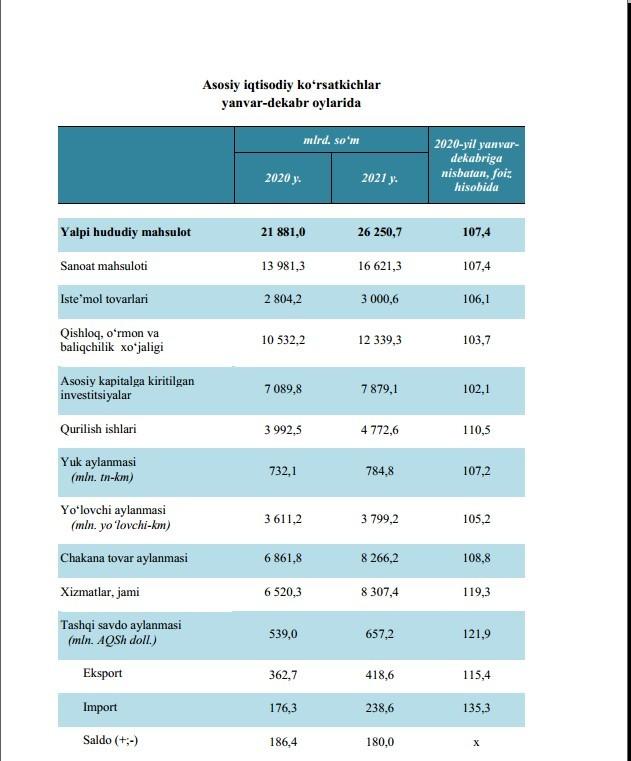 январь-март айларындамлрд. сўм2020 жыл январь-мартқа салыстырғанда % те2020 ж.2021 ж.Жалпы аймақлық өним4 043,84 829,0104,5Санаат өнимлери3 356,54 158,8109,4Тутыныў товарлары519,6562,9108,3Аўыл, тоғай ҳәм   балықшылық хожалығы829,4949,4102,9Тийкарғы капиталға киритилген  инвестициялар1 284,91 398,599,6Қурылыс жумыслары796,5857,7101,6Жүк  айланысы   (млн. тн-км)117,3120,3102,5Жолаўшы  айланысы   (млн.жолаўшы-км)879,1890,7101,3Усақлап сатыў товар айланысы1 431,21 530,696,2Хызметлер, жәми1 569,71 808,5106,9Сыртқы саўда айланысы  (млн. АҚШ долл.)123,6153,1123,8Экспорт87,0104,8120,4Импорт36,648,3132,0Сальдо (+;-)50,456,5хянварь-декабрь айларындамлрд. сум2019 жыл январь-декабрь салыстырғанда % те2019 ж.2020 ж.Жалпы аймақлық өним19 078,921 200,9102,6Санаат өнимлери12 373,714 144,8104,1[1])Тутыныў товарлары2 562,22 818,3110,0Аўыл, тоғай ҳәм   балықшылық хожалығы8 769,310 443,7102,5Тийкарғы капиталға киритилген  инвестициялар8 750,68 167,480,4Қурылыс жумыслары3 315,43 785,9101,5Жүк  айланысы   (млн. тн-км)644,7638,299,0Жолаўшы  айланысы   (млн.жолаўшы-км)3846,63493,590,8Усақлап сатыў товар айланысы5 705,86 604,6102,4Хызметлер, жәми5 671,86 508,9105,8Сыртқы саўда айланысы  (млн. АҚШ долл.)700,0539,777,1Экспорт431,1363,484,3Импорт268,9176,365,6Сальдо (+;-)162,2187,1хянварь-сентябрь айларындамлрд. сўм2019 жыл январь-сентябрге салыстырғанда % те2019 ж.2020 ж.Жалпы аймақлық өним12 980,214 126,4101,0Санаат өнимлери8 816,19 660,0102,5[1])Тутыныў товарлары1 672,71 747,9104,5Аўыл, тоғай ҳәм балық  хожалығы5 278,46 209,7101,7Тийкарғы капиталға киритилген  инвестициялар6 838,66 940,186,2Қурылыс жумыслары2 533,82 912,9101,2Жүк  айланысы   (млн. тн-км)474,0463,397,8Жолаўшы  айланысы   (млн.жолаўшы-км)2939,12671,090,9Усақлап сатыў товар айланысы4 628,35 144,998,1Хызметлер, жәми4 086,54 574,5103,5Сыртқы саўда айланысы  (млн. АҚШ долл.)546,5381,469,8Экспорт333,4251,075,3Импорт213,1130,461,2Сальдо (+;-)120,3120,6хянварь-июнь айларындамлрд. сўм2019 жылға салыстырғанда % те2019   ж.2020 ж.Жалпы аймақлық өним8 073,08 959,4100,7Санаат өнимлери5 893,16 757,0103,0[1])Тутыныў товарлары1 201,91 253,5104,3Аўыл,  тоғай ҳәм балықшылық хожалығы2 319,52 797,3104,5Тийкарғы  капиталға киритилген инвестициялар4 765,93 576,762,8Қурылыс жумыслары1 846,51 930,090,9Жүк  айланысы   (млн. тн-км)301,8291,996,7Жолаўшы  айланысы   (млн.жолаўшы-км)1915,21753,891,6Усақлап сатыў товар айланысы2 949,63 304,198,8Хызметлер, жәми2 600,42 877,5102,0Сыртқы саўда айланысы  (млн. АҚШ долл.)373,9257,168,8Экспорт218,8173,479,2Импорт155,183,754,0Сальдо (+;-)63,789,7хянварь-март айларындамлрд. сўм2019 жылға салыстырғанда % те2019   ж.2020 ж.Жалпы аймақлық өним3426,43955,1103,9Санаат өнимлери2899,73352,6106,1[1])Тутыныў товарлары414,7447,2103,7Аўыл,  тоғай ҳәм балық хожалығы689,8830,6104,3Тийкарғы  капиталға киритилген инвестициялар1505,81284,971,0Қурылыс жумыслары568,3664,8100,4Жүк  айланысы   (млн. тн-км)114,8117,3102,2Жолаўшы  айланысы   (млн.жолаўшы-км)864,5879,1101,7Усақлап сатыў товар айланысы1247,31424,0101,1Хызметлер, жәми1252,41492,7107,9Сыртқы саўда айланысы  (млн. АҚШ долл.)179,7123,969,0Экспорт101,887,385,8Импорт77,936,647,0Сальдо (+;-)23,950,7х2019-жыл III шерекмлрд. сўм2018 жылға салыстырғанда % те2018   ж.2019 ж.Жалпы аймақлық өним6233,97861,8107,2Санаат өнимлери5484,96162,9100,5[1])Тутыныў товарлары933,31013,4108,4Аўыл,  тоғай ҳәм балық хожалығы1814,32106,2105,4Тийкарғы  капиталға киритилген инвестициялар2091,14765,9187,6Қурылыс жумыслары1176,81855,2144,6Жүк  айланысы   (млн. тн-км)275,1300,3109,2Жолаўшы  айланысы   (млн.жолаўшы-км)1865,61926,2103,2Усақлап сатыў товар айланысы2238,82721,2108,4Хызметлер, жәми2027,52561,9117,9Сыртқы саўда айланысы  (млн. АҚШ долл.)362,5374,2103,2Экспорт255,5218,985,7Импорт107,0155,3145,1Сальдо (+;-)148,563,6х2019-жыл I шерекмлрд. сўм2018   жылға салыстырғанда пайыз есабында2018   ж.2019   ж.Жалпы аймақлық өним2771,53379,2101,6Санаат өнимлери2899,72746,395,7[1])Тутыныў товарлары414,7382,1108,5Аўыл, тоғай ҳәм балық  хожалығы553,3688,9102,7Тийкарғы  капиталға киритилген инвестициялар808,31328,8136,3Қурылыс жумыслары405,4563,1111,7Жүк  айланбасы   (млн. тн-км)112,5114,8102,0Жолаўшы  айланбасы   (млн.жолаўшы-км)844,7864,5102,3Усақлап сатыў товар айланбасы928,71125,1108,5Хызметлер, жәми941,21226,3116,3Сыртқы саўда айланбасы   (млн. АҚШ долл.)175,2180,2102,8Экспорт125,3101,881,2Импорт49,978,4156,9Сальдо (+;-)75,423,4х[1]) санаат ислеп шығарыў индекси2018-жыл I шерекmlrd. swm2017 jıl yanvar-martqa salıstırǵanda payız esabındaJalpı aymaqlıq ónim2294,2105,8Sanaat ónimleri2171,2112,9Tutınıw tovarları253,0103,8Awıl, toǵay hám balıq xojalıǵı116,8102,0Tiykarǵı kapitalǵa kiritilgen investiciyalar672,4125,4Qurılıs jumısları402,5119,1Júk aylanbası (mln. tn-km)112,5100,4Jolawshı aylanbası (mln.jolawshı-km)844,7102,9Usaqlap satıw tovar aylanbası950,9103,0Xızmetler, jámi941,2105,7Sırtqı sawda aylanbası (mln. AQSh doll.)171,2114,3Eksport124,4107,9Import46,8135,8Saldo (+;-)77,6х2018-жыл II шерекмлрд. сўм2017 йил январь-июнь нисбатан фоиз ҳисобидаЯлпи ҳудудий маҳсулот4947,9103,5Саноат маҳсулоти4216,0109,7Истеъмол товарлари549,5103,3Қишлоқ, ўрмон ва балиқ хўжалиги740,8102,6Асосий капиталга киритилган инвестициялар1744,6117,5Қурилиш ишлари818,8101,5Юк айланмаси  (млн. тн-км)269,499,3Йўловчи айланмаси  (млн.йўловчи-км)1832,8102,5Чакана товар айланмаси2137,4103,7Хизматлар, жами1978,4106,4Ташқи савдо айланмаси (млн. АҚШ долл.)359,9118,7Экспорт254,6109,7Импорт105,3148,2Сальдо (+;-)149,2Х2018-жыл III шерекмлрд. сўм2017   жыл   январь-сентябрьға салыстырғанда пайыз есабындаЖалпы аймақлық өним8193,9104,8Санаат өнимлери6473,1108,3Тутыныў товарлары1033,9103,7Аўыл, тоғай ҳәм балық  хожалығы2000,4100,8Тийкарғы  капиталға киритилген инвестициялар3661,6151,1Қурылыс жумыслары1325,7104,4Жүк  айланбасы   (млн. тн-км)425,5100,1Жолаўшы  айланбасы   (млн.жолаўшы-км)2824,6103,0Усақлап сатыў товар айланбасы3006,6105,5Хызметлер, жәми3212,3112,2Сыртқы саўда айланбасы   (млн. АҚШ долл.)531,9118,9Экспорт355,2104,7Импорт176,7163,3Сальдо (+;-)178,5Х2018-жыл IV шерекмлрд. сўм2017   жыл   январь-декабрге салыстырғанда пайыз есабындаЖалпы аймақлық өним14185,2103,4Санаат өнимлери10563,1104,1Тутыныў товарлары1665,7112,4Аўыл, тоғай ҳәм балық хожалығы6680,6103,0Тийкарғы  капиталға киритилген инвестициялар6046,4162,2Қурылыс жумыслары1831,5105,4Жүк  айланбасы   (млн. тн-км)566,4100,2Жолаўшы  айланбасы   (млн.жолаўшы-км)3747,0102,9Усақлап сатыў товар айланбасы4438,5105,8Хызметлер, жәми4464,9113,0Сыртқы саўда айланбасы   (млн. АҚШ долл.)736,5114,9Экспорт456,098,6Импорт280,5157,0Сальдо (+;-)175,4х